Publicado en Madrid el 18/06/2020 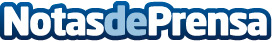 Instituto de Valoraciones analiza los factores que podrían influir en la inversión extranjera en viviendaLa incertidumbre sobre la duración de la situación actual y un posible nuevo confinamiento son las principales causas a corto plazo que podrían influir en el comportamiento de este público en cuanto a inversión en inmobiliarioDatos de contacto:RedaccionRedaccionNota de prensa publicada en: https://www.notasdeprensa.es/instituto-de-valoraciones-analiza-los-factores Categorias: Internacional Nacional Inmobiliaria Finanzas http://www.notasdeprensa.es